Publicado en España el 19/12/2018 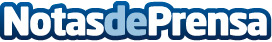 'Las Cadenas Miofasciales' de Fernando Queipo se convierte en best sellerDespués de su lanzamiento se ha convertido en el libro más leído de Amazon entre los profesionales del mundo de la fisioterapia y la osteopatíaDatos de contacto:Alex Medianowww.lioceditorial.com+34 673 034 885Nota de prensa publicada en: https://www.notasdeprensa.es/las-cadenas-miofasciales-de-fernando-queipo-se Categorias: Internacional Nacional Medicina Imágen y sonido Literatura Comunicación E-Commerce Medicina alternativa Consumo http://www.notasdeprensa.es